The University of Toledo College of Medicine and Life Sciences’        				   		                                                      Global Health Student Form 1: Request for Global Health Experience 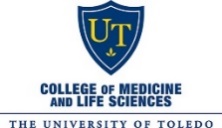 To be completed by students requesting a Global Health elective at an approved Global Health site. Name: ________________________________________________________ Rocket Number: R _  _  _  _  _  _  _  _UT College: ____________________________________________________Program of Study: ______________________________________________________Preferred email and local address: ____________________________________________________________________ Phone number: _  _  _ - _  _  _ - _  _  _  _Please list your GH location preference in order of importance (e.g., 1 being your first preference and 3 being your last preference).  UTCOMLS Faculty Supervisor you are working with: ________________________________________________. Are you travelling with a group? If so, please list the names of your group members. _____________________________________________________________________________________________________I wish to participate in an approved Global Health experience and will complete all additional UTCOMLS Global Health Forms and any other documentation the Global Health Program requires. I have requested that a Letter of Good Academic Standing from the HSC Registrar be emailed to Deb Krohn, Global Health Program Advisor. I give Deb Krohn permission to email all general rotation information to our travel group; therefore, sharing my personal contact information.I will attend a mandatory pre-departure orientation affiliated with this elective. I have the funding required to participate in this elective.       Student Signature:  ______________________________________________________ Date: ______________Global Health                  elective location:Global Health                  elective location:Please check appropriate box below.Please check appropriate box below.Rotation dates: (*Refer to UTCOMLS 4th Year Clerkship Dates: http://www.utoledo.edu/med/md/curriculum/curriculum4/dates.html )Rank departmental rotation specialty in order of preference  (e.g., Emergency Medicine, Internal Medicine, Pediatrics) Global Health                  elective location:Global Health                  elective location:RotationMedical MissionRotation dates: (*Refer to UTCOMLS 4th Year Clerkship Dates: http://www.utoledo.edu/med/md/curriculum/curriculum4/dates.html )Rank departmental rotation specialty in order of preference  (e.g., Emergency Medicine, Internal Medicine, Pediatrics) 123